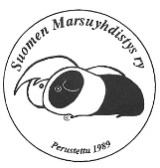 SUOMEN MARSUYHDISTYS RY:N HYVÄKSYMÄN PET-NÄYTTELYN TULOKSET
Tulokset toimitetaan liitetiedostona os. smy.sihteeri@gmail.comPÄIVÄ: 14.5.2016
PAIKKA: Liminka
JÄRJESTÄJÄ: Suomen Marsuyhdistys
TUOMARI: Henna Rinta-Kiikka
OSALLISTUNEIDEN MARSUJEN LUKUMÄÄRÄ: 46PARAS PET-MARSU:
1. + Eliittikortti 15p. (1-9 marsua): Saphira’s Ryla av Silverklo – Anna Neykova
2. + Eliittikortti 14p. (10-19 marsua): EPET VVPET2-15 MEGAEPET Jaanuskan Samppa – Päivi Rajala
3. + Eliittikortti 13p. (20-29 marsua): VVPET3-15 EPET Snowblind – Miia Kuoppamäki
4. 12p. (30-39 marsua): Almond’s Heart Of Eternity – Minttu Mehtomaa
5. 11p. (40-49 marsua): Define Tania – Elisa Svento & Lea Rahtu-Korpela
6. 10p. (50-59 marsua):
7. 9p. (60-69 marsua):
8. 8p. (yli 70 marsua):KUNNIAMAININTA (Kuma) 5p. :Kynnet ja tassunpohjat:GGPET-15 Almond’s Caribou Coffee – Päivi RajalaFI & S MVA GPU BIR-15 Almond’s Dior J’adore – Anni & Henna SavolainenPikkukohdat:Hakuna Matata – Mirva KuoppamäkiGP GPU Prickken – Julia NeykovaEPET VVPET-15 EPJYVPET-15 MEGAEPET Jaanuskan El Ponzo Villa – Päivi RajalaAlmond’s Quyaquil – Lea Rahtu-Korpela & Elisa SventoCharity – Katja Orajärvi-Kotikangas & Ninni-Maria RantalaAlmond’s Crispy Chocowoffel – Lea Rahtu-Korpela & Elisa SventoAlmond’s Cupcake – Krista & Janita VilkunaAngel – Katja Orajärvi-KotikangasTurkki:FI & S MVA Almond’s Rzeszow – Ninni-Maria Rantala & Katja Orajärvi-KotikangasFI & S MVA GPU Almond’s Royal Dahlia – Emilia AikioKäsiteltävyys:FI MVA Goldhill’s Inessa – Henna SavolainenAlmond’s Street Dancer – Krista Vilkuna Yleiskunto:Kiki – Piritta OutilaAlmond’s One Too Many – Salla & Silla IljanaFI MVA Almond’s Dior Chérie – Jessica NurmirantaSVE MVA Goldhill’s Windy – Minttu MehtomaaKokonaisuus:EPET VVPET2-15 MEGAEPET Jaanuskan Samppa – Päivi RajalaSaphira’s Ryla av Silverklo – Anna NeykovaKUNNIAPALKINTO (Kupa) 5p. :Päivän persoonallisin turkki: Rafael – Saga SeppänenPäivän pitkis: FI MVA Malaxis Ulmar – Annukka JuntunenPäivän kauneimmat silmät: Tare – Minna HapponenPäivän paras iho: Jaanuskan Komentaja – Minttu KuoppamäkiPäivän sylimarsu: Almond’s Serenade if You Dare – Svetlana ÄngelsleväTUOMARINSUOSIKKI (TS) 3p.Flying Peekaboo! -  Annukka JuntunenLAHJOITUSPALKINNOT 0p.Komein uros: Mikael – Saga SeppänenRennoin kaveri: Rex – Piritta OutilaIhanuus: Almond’s Härdelli – Teresa MyllyläSihteerin suosikki: Almond’s Sparkling Pixie Dust – Salla & Silja IljanaPARILUOKKA:VÄLIAIKAKILPAILUT: